Esercizio incertezza fila AL’albero motore di una macchina gira a velocità angolare costante, misurata con un encoder. Tale velocità è stimata, con la media di 100 acquisizioni, pari a ω=372.5 ± 6.7 rad/s con un livello di confidenza del 95%. L’albero è un cilindro pieno di raggio r=18 mm, misurato con un calibro ventesimale. La sua massa è pari a 5.73 kg, misurata con una bilancia la cui incertezza è pari all’1% del fondo scala (FS=10kg). Fornire una stima dell’energia cinetica posseduta dall’albero in rotazione, con unità di misura del sistema internazionale e l’incertezza espressa come incertezza tipo, sapendo che essa è calcolabile attraverso l’equazione Esercizio incertezza fila BUn componente meccanico di una macchina si muove da fermo con moto uniformemente accelerato. Tale componente ha una massa di 2.54 Kg, misurata con una bilancia di precisione la cui incertezza è pari all’1% del fondo scala (FS=10Kg). Si desidera fornire una stima dell’inerzia a cui il componente è soggetto, nel percorrere uno spostamento x=12,3 mm (misuro con un calibro ventesimale) in un tempo t=0,864 ± 0.025 s. Quest’ultima misura è stimata con 50 acquisizioni ed un livello di confidenza del 95%. Si ricorda che la forza d’inerzia è ricavabile, nel caso di in questione, come .Esercizi estensimetriaFila ASi consideri una trave incastrata di altezza h=4mm e larghezza b=15 mm in acciaio (E = 210000 MPa,  = 0,3), di cui si voglia misurare il carico assiale applicato come in figura.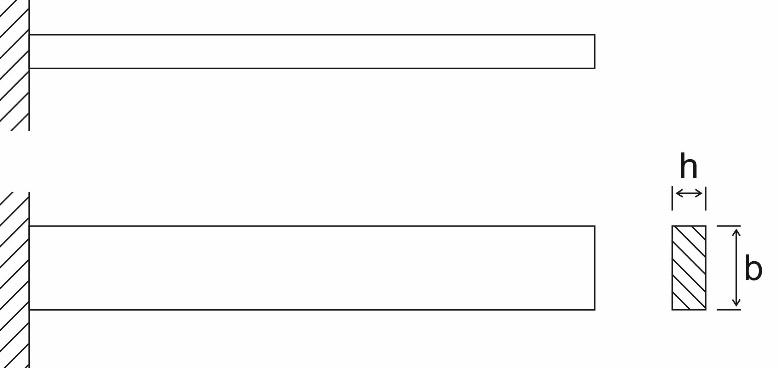 Posizionare gli estensimetri sulla trave utilizzando una configurazione a ponte intero, indicando la rispettiva posizione sul circuito a ponte di Wheatstone.Determinare la forza N sapendo che:la tensione di alimentazione Val del ponte è pari a 5 V;la sensibilità k degli estensimetri è pari a 2;la centralina introduce un guadagno pari a 100:la lettura dello sbilanciamento del ponte ΔVletta  a valle della centralina è pari a 115 mV;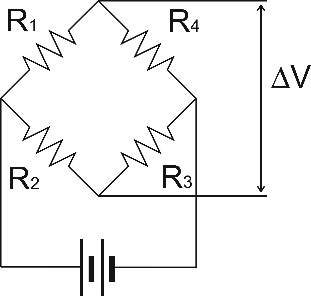 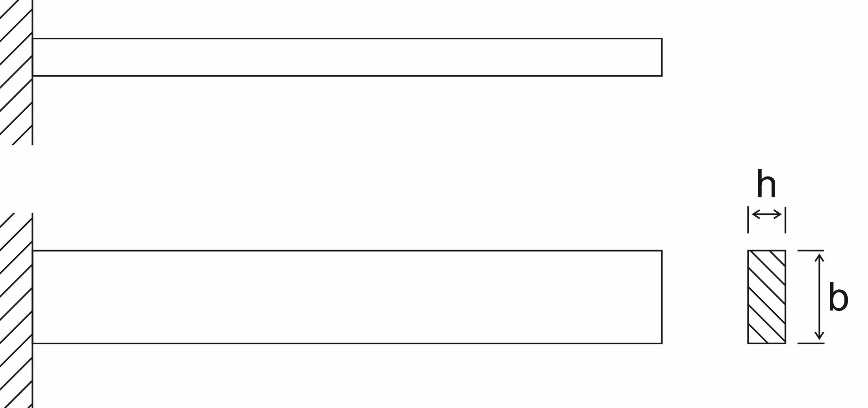 Fila BSi consideri una trave incastrata di altezza h=5mm e larghezza b=20mm in acciaio (E = 210000 MPa,  = 0,33), di cui si voglia misurare il momento flettente applicato come in figura.Posizionare gli estensimetri sulla trave utilizzando una configurazione a mezzo ponte, indicando la rispettiva posizione sul circuito a ponte di Wheatstone.Determinare la forza N sapendo che:la tensione di alimentazione Val del ponte è pari a 2.5 V;la sensibilità k degli estensimetri è pari a 2;la centralina introduce un guadagno pari a 100:la lettura dello sbilanciamento del ponte ΔVletta  a valle della centralina è pari a 98 mV;